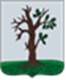 Российская ФедерацияБРЯНСКАЯ ОБЛАСТЬСОВЕТ НАРОДНЫХ ДЕПУТАТОВ СТАРОДУБСКОГО МУНИЦИПАЛЬНОГО ОКРУГАРЕШЕНИЕОт «22»  марта  2022г.  №206 г. СтародубО предоставлении нежилых помещений в безвозмездное пользование МБОУ Стародубская СОШ №2В соответствии со ст. 51 Федерального закона от 06.10.2003 № 131-ФЗ  «Об общих принципах организации местного самоуправления в Российской Федерации», п. 2 ч. 1 ст. 17.1 Федерального закона от 26.07.2006  г. № 135-ФЗ «О защите конкуренции», пункта 7.4. положения «О владении, пользовании и распоряжении муниципальным имуществом муниципального образования городской округ «Город Стародуб»», утвержденного решением Совета народных депутатов города Стародуба от 30.12.2009 №128 (в ред. от 28.09.2020 №187), на основании письма начальника отдела образования администрации Стародубского муниципального округа А.М. Дашковой от 24.02.2022 г. №17, положительного заключения муниципальной комиссии по оценке последствий принятия решений о передаче нежилых помещений МБОУ Стародубская СОШ №2 от 25.02.2022 г., Совет народных депутатов Стародубского муниципального округа Брянской области решил:     1. Предоставить в безвозмездное пользование муниципальному бюджетному общеобразовательному учреждению Стародубская средняя общеобразовательная школа №2 для осуществления образовательного процесса обучающихся 1-4 классов, без возмещения расходов за коммунальные услуги,   сроком с 15.03.2022 года по 30.12.2022 года нежилые помещения  согласно приложению №1, расположенные в здании  муниципального бюджетного общеобразовательного учреждения «Стародубская средняя общеобразовательная школа №1» по адресу: 243240, Брянская область, г. Стародуб, ул. Ленина, д.14, кадастровый номер 32:23:0400403:351.  	2. Настоящее решение вступает в силу с момента его официального опубликования и распространяет свое действие на правоотношения, возникшие 15.03.2022 г.Глава Стародубского муниципального округа						       Н.Н. Тамилин                                                                  Приложение №1                                                                     к решению Совета                                                                           народных    депутатов                                                                                        Стародубского                                                                                муниципального округа                                                                             Брянской        области                                                                                     от «22 » марта 2022 г. №206Перечень нежилых помещений, расположенных в здании МБОУ ССОШ №1 по адресу: 43240, Брянская область, г. Стародуб, ул. Ленина, д.14, предоставляемых в безвозмездное пользование МБОУ СтародубскаяСОШ №2 для осуществления образовательного процесса обучающихся 1-4 классов№ кабинетаПлощадьКабинет №134,5Кабинет №225,52Кабинет №341,18Кабинет №434,5Кабинет №535,0Кабинет №640,6Кабинет №747,2Кабинет №848,8Кабинет №945,0Кабинет №1045,0Кабинет №1145,0Кабинет №1243,8Кабинет №1336,04Кабинет №1445,9Актовый зал99,0Спортивный зал279,8Столовая163,2Туалеты28,84